Торгово-Промислова Палата України, Комітет з електронних комунікацій, Державна служба спеціального зв’язку та захисту інформації України,                                 за підтримки Ради національної безпеки і оборони України,проводять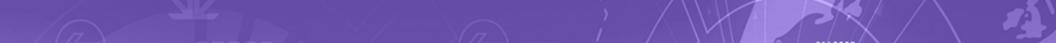  ДРУГИЙ МІЖНАРОДНИЙ ФОРУМ КІБЕРБЕЗПЕКА.ЗАХИСТИ СВІЙ БІЗНЕС!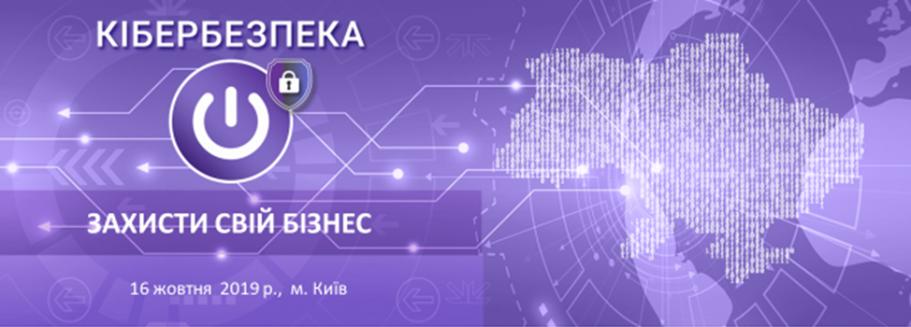 (станом на 05.09.2019)Україна активно долучилася до процесів цифрового перетворення. Одночасно з позитивними трансформаціями економіки, цифрове перетворення викликало й ризики кіберзлочинів, які набули останнім часом великих масштабівКібербезпека - найбільша проблема цифрової економіки16 жовтня 2019 року, м. Київ.30 провідних експертів250+ учасників 3 паралельні подіїГоловна подія Місяця кібербезпеки в Україні 2019Експерти дадуть оцінку, наскільки надійною є кібербезпека у державі? Чи захищені ми від кіберзагроз? Які уроки винесли після масштабних кібератак влада та  бізнес, як приватно-державна ініціатива може покращити й прискорити формування безпечного кіберпростору країни.Учасники обговорять ключові теми кібербезпеки: у політиці, технологіях, освіті і просвіті, напрацюють пропозиції і рекомендації для Президента України, уряду та парламенту державиІ-ша Національна виставка «КІБЕРБЕЗПЕКА 2019»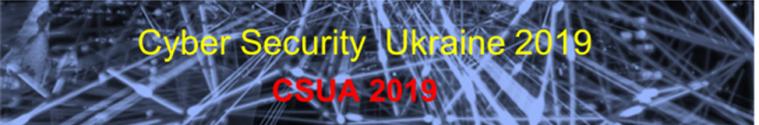 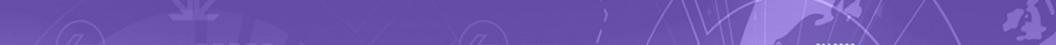 Відкриття Форуму: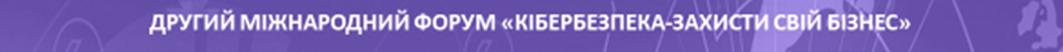 10:00 – 10:30Учасники  пленарного засідання:10:30 – 11:40Цифрова економіка потребує концептуального розуміння нової кібербезпекової реальності, державно-приватна взаємодія як платформа створення умов безпеки бізнеса в кіберпросторі що розвивається; довіра в кіберпросторі як основа впровадження нових можливостей цифрової економіки; безпекові аспекти реалізації програми «Країна в смартфоні»; правові та інституційні аспекти створення системи кібербезпеки і захисту  кіберпростору України; держава і бізнес як носії та активні партнери формування культури кібербезпеки у загальних інтересах економічного розвитку.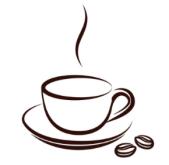 11: 40 – 12:00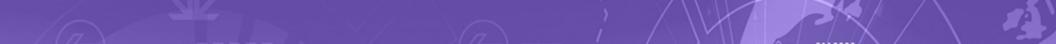 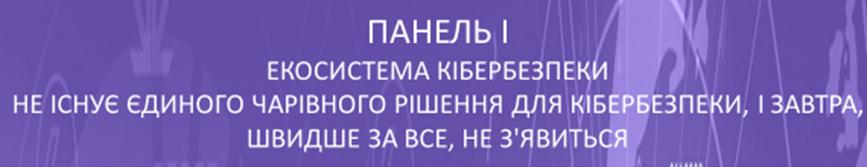 Від спорадичних дій до чіткої політики кіберзахисту;  ефективна інфраструктура безпеки як визначальне джерело конкурентної переваги; механізми створення довіри до цифрових технологій, хмарні рішення; нові інструменти ділового співробітництва - соціальні мережі і моделі надання ІТ-послуг; Mobile ID, IoT і нові типи загроз; впровадження стратегії кібербезпеки через державні закупівлі; формування сучасних правових засад кібернетичної безпеки в умовах цифрової економіки та інши.12:00 – 13:30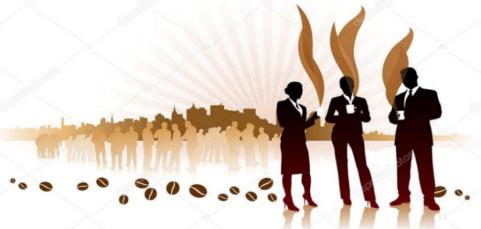 13:30 – 14:3014:30 – 16:0016:20 – 16:30ПІДСУМКИ ТА ЗАКРИТТЯ ФОРУМУНЕТВОРКІНГОРГАНІЗАТОРИ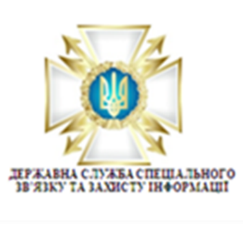 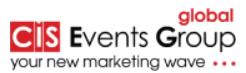 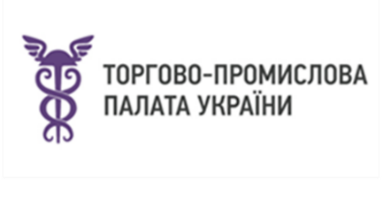 ЗА ПІДТРИМКИ РНБО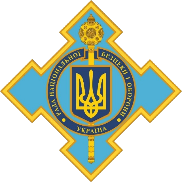 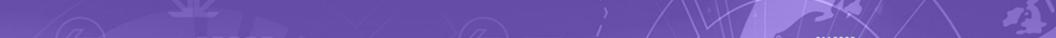 ПАРТНЕРИ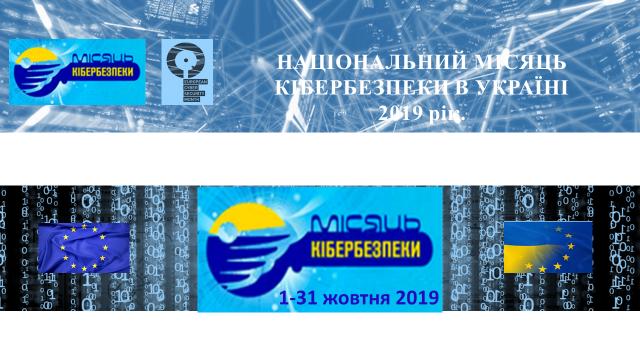 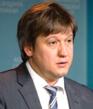 Олександр Данилюк Секретар Ради національної безпеки і оборони України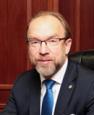 Геннадій Чижиков Президент Торгово-промислової палати України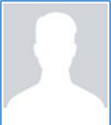 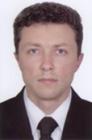 Олександр Чаузов Перший заступник Голови Держспецзв’язку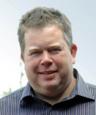 Олександр Кардаковголова громадської ініціативи «Рада Реформ Національної Безпеки»Михайло ШмельовКомпанія«Microsoft»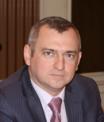 Олександ Федієнко Народний депутат України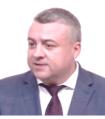 Микола Кулешов начальник департаменту контррозвідувального захисту інтересів держави у сфері інформаційної безпеки СБУМодератор :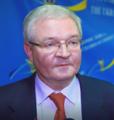 Володимир Коляденко Віце-президент Київської ТПП, голова Комітету з електронних комунікацій при ТПП України, голова Антикризового Центру кібернетичного захисту бізнесу при ТПП України Модератор :Володимир Коляденко Віце-президент Київської ТПП, голова Комітету з електронних комунікацій при ТПП України, голова Антикризового Центру кібернетичного захисту бізнесу при ТПП України Модератор :Володимир Коляденко Віце-президент Київської ТПП, голова Комітету з електронних комунікацій при ТПП України, голова Антикризового Центру кібернетичного захисту бізнесу при ТПП України Модератор :Володимир Коляденко Віце-президент Київської ТПП, голова Комітету з електронних комунікацій при ТПП України, голова Антикризового Центру кібернетичного захисту бізнесу при ТПП України Модератор :Володимир Коляденко Віце-президент Київської ТПП, голова Комітету з електронних комунікацій при ТПП України, голова Антикризового Центру кібернетичного захисту бізнесу при ТПП України 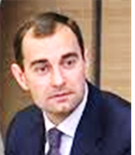 Валерій Омельченко Інвестор HUB 4.0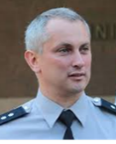  Сергій Демедюк Начальник Департаменту Кіберполіції Національної поліції України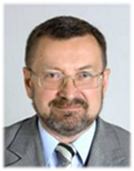 Олександр Трофимчук Директор Інституту телекомунікацій і глобального інформаційного простору НАН України, член-кор. НАНУ, д.т.нОлександр Трофимчук Директор Інституту телекомунікацій і глобального інформаційного простору НАН України, член-кор. НАНУ, д.т.н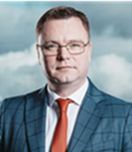 Юрій Котляров Партнер, керівник практики технологій та телекомунікацій Юридичної Фірми "Астерс"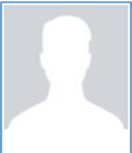 Стефан Кюгебейн  Регіональний директор Східна Європа, керівник робочої групи цифровізації, Німецька асоціація східного бізнесу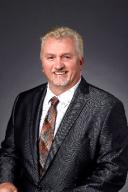 Андрій Москалев - генеральний директор InTeLa (Integrated Technology Laboratories LLC), США та КанадаАндрій Москалев - генеральний директор InTeLa (Integrated Technology Laboratories LLC), США та Канада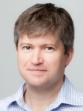 Артем Коханевич директор компаніїGigaCloudYochai Corem  Віце-президент EMEA, CYBERBIT ІзраїльYochai Corem  Віце-президент EMEA, CYBERBIT Ізраїль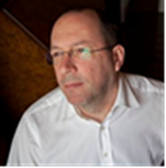 Модератор: Олег Гайдук Перший заступник голови ГС Кіберковчег, заступник Голови Комітету з електронних комунікацій ТПП УкраїниМодератор: Олег Гайдук Перший заступник голови ГС Кіберковчег, заступник Голови Комітету з електронних комунікацій ТПП УкраїниМодератор: Олег Гайдук Перший заступник голови ГС Кіберковчег, заступник Голови Комітету з електронних комунікацій ТПП УкраїниМодератор: Олег Гайдук Перший заступник голови ГС Кіберковчег, заступник Голови Комітету з електронних комунікацій ТПП УкраїниПАНЕЛЬ  ІІСучасні технології та практичні інструменти безпечного бізнесуПАНЕЛЬ  ІІІПодолати прогалину в навичках кібербезпеки, щоб скористатися можливостями цифрового перетворенняКРУГЛИЙ СТІЛ Національна телекомунікаційна мережа-нові можливості для держави, бізнесу, громадянВстановлення Ідентичності за допомогою поєднання людини, машини і програми; Форс-мажор у кіберпросторі: нові ризики; заходи кібербезпеки – вибір співвідношення ціни і якості; безпечний продукт-це продукт, який був спроектований і розроблений з пріоритетом кібербезпеки;      Mobile ID – нові перспективи і нові можливості для бізнесу; кібербезпека як проблема управління ризиками у масштабах всього підприємства ; кібербезпека і нові інструменти ділового співробітництва, такі як соціальні мережі.Підвищення цифрової грамотності громадян та культури безпекового поводження в кіберпросторі, комплексних знань, навичок і вмінь, необхідних для підтримки цілей кібербезпеки, реалізації державних і громадських проектів з підвищення рівня обізнаності суспільства щодо кіберзагроз та кіберзахисту.Функціональне призначення Національної телекомунікаційної мережі (НТМ), структура, сервіси, нові можливості забезпечення безпеки бізнесу і громадян в кіберпросторі.ТЕХНОЛОГІЇ КІБЕБЕЗПЕКИ ДЛЯ БЕЗПЕЧНОГО БІЗНЕСУ14:30 – 15:10 Олег Гайдук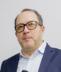 Перший заступник голови ГС Кіберковчег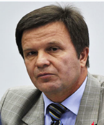 Віктор Онопріенкодиректор Інститут інформаційних технологійПетро Воробієнко 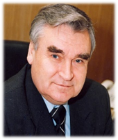 Ректор Одеської національної академії зв'язку ім. О.С. Попова, д.т.н., професор, Заслужений працівник освіти України, член-кореспондент Національної академії педагогічних наук України Олександр Чаузов Перший заступник Голови Держспецзв’язку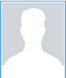 Евгений Грубиян АВТОР Ирина Ивченко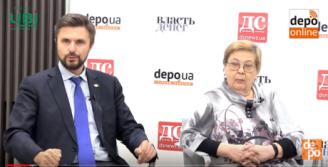 вице-президент по информационной безопасности киевского        отделения ISACA Олександр Озеран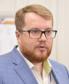 Генеральний директор  ДП «Галузевий центр цифровізації та кібербезпеки» Мінінфраструктури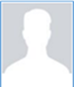  Олександр Коломієць ITbiz SolutionsОльга Філіпова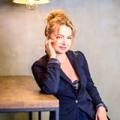 Комерційний директор         Saycom LLC Егор Аушев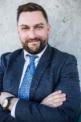 Засновник  компаній Hacken і cyberschool.techКонференції HaсkITОлександр Юрчак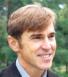 Генеральний директор Асоціації підприємств промислової автоматизації УкраїниАнтон Кудін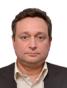 Начальник департаменту проектів безпеки НБУ Роман Проскуровський, заступник начальника управління безпеки інформації ДБ НБУ.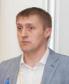 Олена Домотенко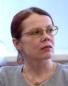 Керівник програм корпоративної і соціальної відповідальностіКомпанії CiscoПРАКТИЧНІ ІНСТРУМЕНТИ БЕЗПЕЧНОГО БІЗНЕСУ15:10 – 16:20Заходи кібербезпеки – вибір співвідношення ціни і якості. Кібер-стійкість - рухома ціль,  чи рухається Ваша компанія в правильному напрямку кіберзлочини як  наслідки недбалої практики безпеки, Кібербезпека бізнесу це не лише технічні заходи, побудова норм відповідальної поведінки в кіберпросторі, особливості кіберзахисту організацій, які ведуть бізнес в декількох юрисдикціях¸ перехід від мислення кібербезпека до мислення кіберзахист.Модератор: Олександр Юдін 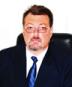 Київський національний університет ім. Тараса Шевченка, д.т.н, професор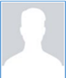 Віталій Якушев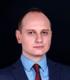 операційний директор компанії 10GuardsІгор Ясько 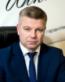 Адвокат, керуючий партнеркомпанії Winner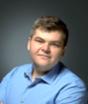 Модератор: Ігор Коцюба Виконавчий директор ASSTМодератор: Ігор Коцюба Виконавчий директор ASSTМодератор: Ігор Коцюба Виконавчий директор ASST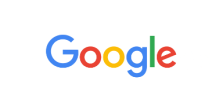 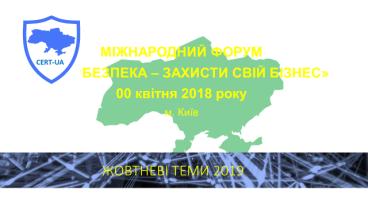 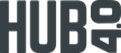 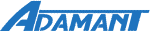 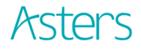 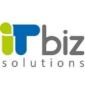 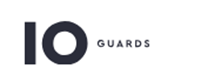 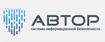 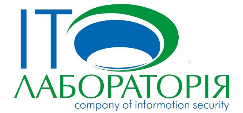 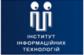 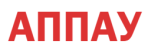 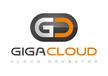 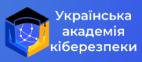 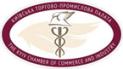 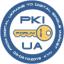 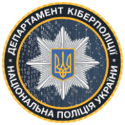 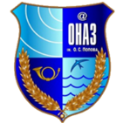 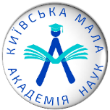 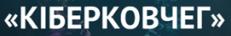 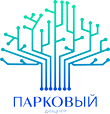 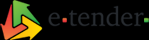 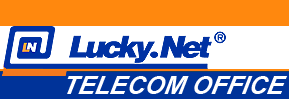 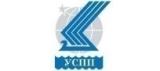 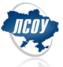 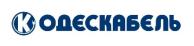 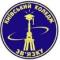 ІНФОРМАЦІЙНІ ПАРТНЕРИІНФОРМАЦІЙНІ ПАРТНЕРИІНФОРМАЦІЙНІ ПАРТНЕРИІНФОРМАЦІЙНІ ПАРТНЕРИ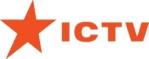 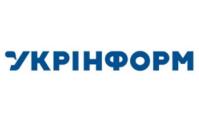 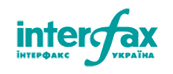 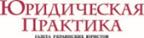 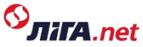 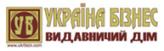 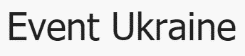 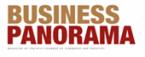 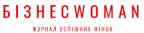 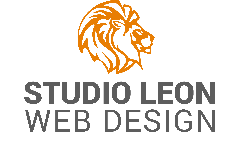 